EAST SUSSEX COUNTY COUNCIL JOB DESCRIPTION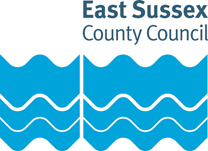 JOB TITLE:	Administrative Support AssistantDEPARTMENT: Adult Social Care and Health LOCATION: EastbourneGRADE: Single Status 4RESPONSIBLE TO: Purpose of the Role:Provide administrative support so that colleagues are assisted to deliver services to the public. To contribute to meeting team priorities and ensure confidentiality and other controls are maintained. Key Tasks:Undertake administrative duties in accordance with statutory and departmental requirements including providing telephone cover and message service, process incoming and outgoing mail. Minute, produce and distribute accurate records of routine office meetings e.g. team, departmental, inter-agency meetings. Produce correspondence and reports from written documents and other sources.  Accurately input data into computerised systems, databases and spreadsheets and process, retrieve and cleanse data as necessary. Liaise with operational and departmental staff, clients and other agencies as appropriate, sharing information as directed and ensuring Council procedures are properly followed. Maintain and update departmental information. Maintain all paper and electronic filing systems, including establishment of new files. Undertake photocopying, scanning and fax transmissions, as requested. Provide support to individual managers as required, including diary management, travel planning, arranging and supporting events and arranging and servicing meetings. Support managers in maintaining property and facilities and their security.Attend staff meetings, supervision and training as required, including participation in the annual performance appraisal review scheme.Undertake available training opportunities identified through appraisal and supervision and show a commitment to continuous development, to maximise your potential and ensure the efficient and effective delivery of County Council services.Working with clients: Provide administrative support in an environment which includes frequent contact with vulnerable service users, responding to queries and complaints.EAST SUSSEX COUNTY COUNCIL PERSON SPECIFICATIONEssential key skills and abilities				Essential education and qualifications.Essential knowledgeEssential experienceOther essential criteriaDate (drawn up): 2013, modified November 2020Reference of Officer(s) drawing up person specifications: Job Evaluation reference: 12097Health & Safety FunctionsThis section is to make you aware of any health & safety related functions you may be expected to either perform or to which may be exposed in relation to the post you are applying for. This information will help you if successful in your application identify any health-related condition which may impact on your ability to perform the job role, enabling us to support you in your employment by way of reasonable adjustments or workplace support.These criteria will be assessed at the application and interview stageWord processing skills.Ability to effectively organise own workload.Ability to accurately input and check computer data.Ability to communicate effectively and good interpersonal skills.Ability to work in a team.Ability to converse at ease with customer and provide advice in accurate spoken EnglishThese criteria will be evidenced via certificates, or at interviewQCF Level 2 including Maths and English e.g. GCSE grades C+ or able to pass an assessment at interviewThese criteria will be assessed at the application and interview stageWorking knowledge of Microsoft Office, in particular Outlook, Word and Excel.Awareness of the services provided by ESCC and the function of the team the role supports.These criteria will be assessed at the application and interview stageUse of office systems.These criteria will be assessed at the application and interview stageCommitment to improving personal performance and supporting that of the service.FunctionApplicable to role Using display screen equipment YesWorking with children/vulnerable adultsNoMoving & handling operationsNoOccupational DrivingNoLone WorkingNoWorking at heightNoShift / night workNoWorking with hazardous substancesNoUsing power toolsNoExposure to noise and /or vibrationNoFood handlingNoExposure to blood /body fluidsNo